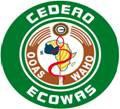 ORGANISATION OUEST-AFRICAINE DE LA SANTÉ (OOAS)AVIS À MANIFESTATION D'INTÉRÊTAppui à l'Organisation Ouest-Africaine de la Santé pour le renforcement des systèmes de surveillance épidémiologiqueAvis d’appel d’offres international n° : ICB/PROALAB-WAHO/2020/001Pays : Burkina Faso, Côte d'Ivoire, Niger, et Nigeria. Source de financement : Le gouvernement de la République fédérale d'AllemagneResponsable de la mise en œuvre du projet : Organisation Ouest-Africaine de la SantéSur la base d'une Convention de financement entre la Banque allemande de développement KfW et la CEDEAO représentée par l’Organisation Ouest-Africaine de la santé (OOAS), ainsi que d'un accord distinct entre l'OOAS et la KfW, le gouvernement allemand, à travers la KfW, a alloué un budget au projet intitulé « Renforcement des services de surveillance épidémiologique et des systèmes de santé dans les pays de la CEDEAO. »  Ce programme vise à appuyer, au moyen d’une partie des fonds, les efforts consentis par la KfW et le gouvernement allemand, pour améliorer les systèmes de surveillance épidémiologique au niveau national et au niveau régional. En effet, l'objectif général est d’assurer une protection améliorée des populations de l’espace CEDEAO contre les maladies épidémiques ainsi que la fourniture d’équipements médicaux dans les quatre pays du projet. Au nom de la CEDEAO, l'Organisation Ouest Africaine de la Santé (OOAS) est le bénéficiaire des fonds et assure la mise en œuvre du Projet. Le projet est  appuyé par la GFA Consulting Group, basée à Hambourg en République fédérale d'Allemagne, qui en collaboration avec la Fondation Mérieux, basée à Lyon en France, a signé un accord de consortium dans le cadre de ce projet financé par la KFW pour appuyer 11 laboratoires nationaux et régionaux de référence dans quatre pays dont 3 au Burkina Faso, 1 en Côte d'Ivoire , 3 au Niger, et 5 au Nigeria et approvisionner le programme en fournitures sur les fonds de la KfW conformément aux « directives relatives à la passation des marchés pour les services de consultant, les travaux, les installations, les biens et les services autres que les services de consultation dans le cadre de la coopération financière avec les pays partenaires ». Section 2.1.1. « Avis à manifestation d’intérêt international » https://www.kfw-entwicklungsbank.de/International-financing/KfW-Development- Bank/Publications-Videos/Publication-series/Guidelines-and-contracts/L'OOAS a sollicité un financement auprès de la KfW pour couvrir le coût du projet « Appui à l'Organisation Ouest-Africaine de la Santé pour le renforcement des systèmes de surveillance épidémiologique », et a l'intention d'affecter une partie des revenus pour le paiement au titre de(s)  contrat(s) de fourniture et d'installation d'équipements de laboratoire,  de réactifs, de consommables et d'incinérateurs pour 11 laboratoires nationaux et régionaux de référence dans quatre pays de la CEDEAO notamment  le Burkina Faso, la Côte d'Ivoire, le Niger, et le Nigeria.Les consultants intéressés par le présent avis et ayant les qualifications requises sont invités à manifester leur intérêt pour la fourniture et l’installation d'équipements de laboratoire, de réactifs et de consommables et d'incinérateurs pour 11 laboratoires nationaux et régionaux de référence de quatre pays de la CEDEAO : Le Burkina Faso, la Côte d'Ivoire, le Niger et le Nigeria, y compris l'installation, à travers un avis à manifestation d’intérêt. L'avis à manifestation d’intérêt sera réalisé conformément à la procédure d'appel d'offres international avec qualification telle que spécifiée dans les directives de la KfW en matière de passation de marchés (« directives de la KfW ») et les règlements pertinents de l'OOAS. Les sociétés ou entreprises internationales basées dans l’espace CEDEAO et qui ont les qualifications requises sont invitées à manifester leur intérêt.  L’avis à manifestation d'intérêt comprend les lots ainsi qu'il suit : Lot 1       Équipements de laboratoire pour les tests de PCR et les essais immunologiques. Lot 2       Équipement général de laboratoireLot 3       Produits et matériels de laboratoireLot 4       Réactifs et consommablesLot 5       IncinérateursLes candidats intéressés peuvent manifester leur intérêt pour l’un quelconque ou  pour l'ensemble des 5 lots ci-dessus mentionnés. Cependant, les dossiers de candidatures doivent comprendre la quantité intégrale de tous les éléments dans tout lot sélectionné, une offre partielle d’un lot n’est pas acceptable. Pour les manifestations d’intérêt portant sur plusieurs lots, des offres sous pli scellé doivent être présentées séparément pour chaque lot. Les consultants intéressés sont tenus de présenter, pour chaque lot, une garantie de l’offre et une ligne de crédit émise par une banque ou un établissement financier autorisé (garant) du montant ainsi qu’il suit : Les consultants intéressés ayant les qualifications requises peuvent consulter et télécharger gratuitement les dossiers d’avis à manifestation d’intérêt.  les documents d'appel d'avis à manifestation et un « Formulaire de soumission dématérialisée » sur le site web de l'OOAS - www.wahooas.org/tenders à partir de 1200 heures GMT le vendredi 4 septembre 2020. Les demandes de renseignements doivent être adressées à l'adresse électronique lamoukou@wahooas.org  Soumission des dossiers de candidatureLes dossiers de candidature doivent être rédigés en anglais, protégés par un mot de passe (voir page 13 des instructions de la KFW aux soumissionnaires sur le site web de l'OOAS) et doivent être mis en ligne sur le site web de l’OOAS à l’adresse suivante  www.wahooas.org/tenders  au plus tard le mardi 20 octobre 2020 à 12h00 GMT. Tel est le mode de soumission recommandé pour les dossiers de candidature. Cependant, en cas de difficulté pour la mise en ligne des dossiers de candidature, il est possible de soumettre les dossiers de candidature, protégés par un mot de passe, par courrier électronique à l’adresse suivante : tenders@wahooas.org  sous réserve que l'objet du courrier électronique ne contienne que les mots suivants : ICB/PROALAB-WAHO/2020/001. Toute autre donnée ou tout autre mot saisi dans le champ de l’objet du courrier rendra la soumission du dossier de candidature inéligible et entraînera carrément son rejet. Passé le délai du mardi 20 octobre 2020 à 12h00 GMT, toute tentative de soumission de dossier de candidature par mise en ligne ou par courrier électronique sera carrément rejetée. Les dossiers soumis par tout autre moyen ne seront ni reçus, ni ouverts, ni examinés. Le « Formulaire de soumission dématérialisée » est requis le jour de l'ouverture des dossiers. Par conséquent, il ne doit PAS être mis en ligne ou envoyé par courrier électronique avec le dossier de candidature. Les candidats doivent vérifier dans leur boite de réception ainsi que  dans le dossier « courriers indésirables », l'accusé de réception automatique mis au point sur la plateforme pour les avis à manifestation d’intérêt développée par l'OOAS et peuvent poser toute question de clarification ou d'assistance à l'adresse indiquée au point 8 ci-dessus. Les soumissionnaires restent liés par leurs offres pendant un maximum de 120 jours à compter de la date d'ouverture des offres.Soumission des mots de passe et ouverture des offresLes offres seront ouvertes en mode virtuel le mercredi 21 octobre 2020 à 10h30  GMT. Les soumissionnaires qui souhaitent assister à l'ouverture des offres sont invités à le faire, et un lien donnant accès à la visioconférence sur l’application Zoom sera indiqué sur le site web de l'OOAS (www.wahooas.org/tenders) au plus tard à la fermeture des bureaux à la date limite de soumission des dossiers de candidature.Le « Formulaire de soumission dématérialisée » est requis pour l'ouverture des offres et les soumissionnaires peuvent le faire entre 8h00 et 10h00 le mercredi 21 octobre 2020, jour de l'ouverture des offres. Les soumissionnaires doivent envoyer le formulaire en utilisant le même mode de soumission des dossiers de candidature par mise en ligne sur le site web de l’OOAS www.wahooas.org  ou par courriel à tenders@wahooas.org.Dates clés Les candidats sont priés de noter les dates clés ainsi qu’il suit : 20 octobre 2020 à 12h00 GMT                   Date de clôture de réception des dossiers de candidature. 21 octobre 2020,   08h00 – 10h00 GMT     Soumission du formulaire du mot de passe21 octobre 2020 à 10h30 GMT                   Ouverture des offresL'Acquéreur, en sa qualité d'autorité compétente pour la réception des dossiers de candidature, se réserve le droit de réceptionner ou de rejeter une ou toutes les offres sans en donner la raison. L'attribution du contrat sera soumise à l'approbation de l'Acquéreur et à l’avis de non objection de la KfW en République fédérale d'Allemagne. Prof Stanley OKOLODirecteur Général LotMontant de la garantie de l’offreLot 1:€ 12.000,00 Lot 2:€ 30.000,00Lot 3€ 10.000,00Lot 4€ 80.000,00Lot 5€ 8.000.000